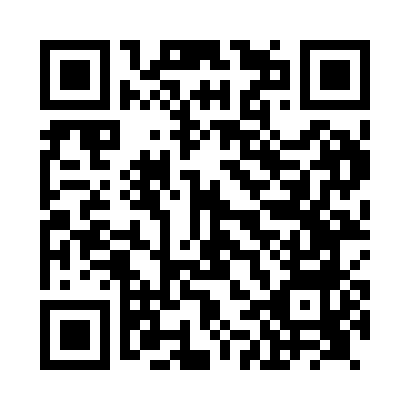 Prayer times for Little Waltham, Essex, UKMon 1 Jul 2024 - Wed 31 Jul 2024High Latitude Method: Angle Based RulePrayer Calculation Method: Islamic Society of North AmericaAsar Calculation Method: HanafiPrayer times provided by https://www.salahtimes.comDateDayFajrSunriseDhuhrAsrMaghribIsha1Mon2:534:441:026:399:2011:112Tue2:534:451:026:399:2011:113Wed2:544:451:026:399:1911:114Thu2:544:461:036:389:1911:115Fri2:554:471:036:389:1811:106Sat2:554:481:036:389:1811:107Sun2:564:491:036:389:1711:108Mon2:564:501:036:379:1611:109Tue2:574:511:036:379:1511:0910Wed2:584:521:046:379:1511:0911Thu2:584:531:046:369:1411:0912Fri2:594:541:046:369:1311:0813Sat2:594:551:046:369:1211:0814Sun3:004:561:046:359:1111:0715Mon3:014:581:046:359:1011:0716Tue3:014:591:046:349:0911:0617Wed3:025:001:046:349:0811:0618Thu3:035:011:046:339:0711:0519Fri3:035:031:046:329:0611:0520Sat3:045:041:046:329:0411:0421Sun3:055:051:056:319:0311:0422Mon3:065:071:056:309:0211:0323Tue3:065:081:056:299:0011:0224Wed3:075:101:056:298:5911:0225Thu3:085:111:056:288:5811:0126Fri3:085:121:056:278:5611:0027Sat3:095:141:056:268:5510:5928Sun3:105:151:056:258:5310:5929Mon3:115:171:056:248:5110:5830Tue3:115:181:056:238:5010:5731Wed3:125:201:046:228:4810:56